Revelation 14144K, Three Warnings and God’s WrathThe middle of the Tribulation pause is found from 11:16 through 15:4.Verses 1-5. The 144K Special Servants. 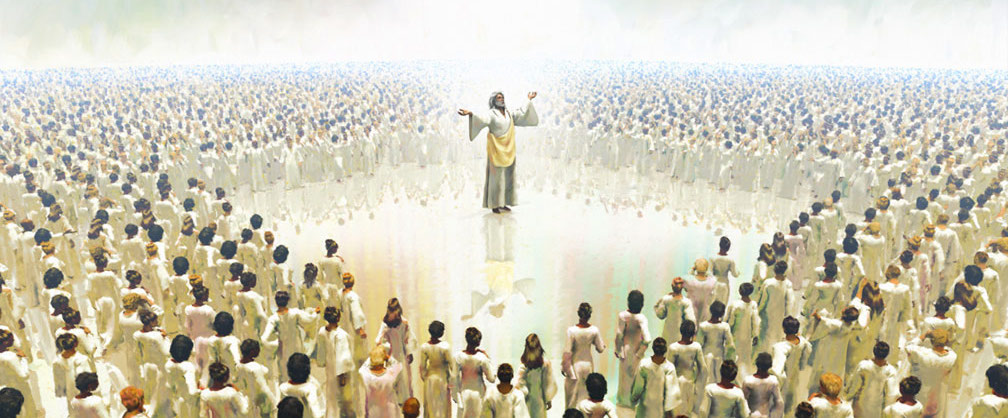 Redeemed, first fruits, virgins.Reference: Hebrews 13:4.Another view.Verses 6-7. The Warning with Grace.God never brings judgment without proper warning.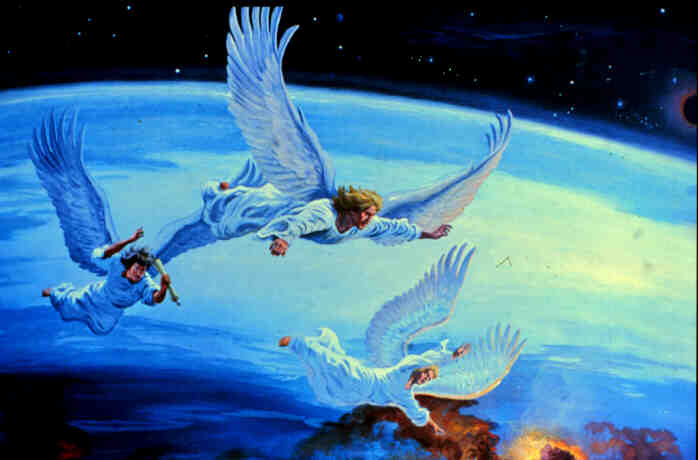 The hope: I Corinthians 15:3-4.Verse 8. The Fall of World Religion.Verses 9-11. Warning without Grace.Verses 12-13. Those Who Remain Faithful.Verses 14-20. The Coming Harvest. 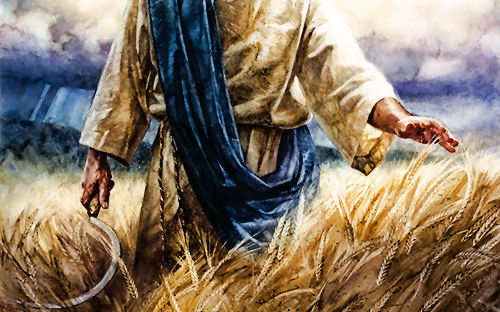 The Wrath of the Lamb is the second half of the Tribulation.